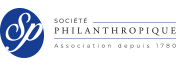 SOMMAIREARTICLE 1 - CONTRACTANTS	3ARTICLE 2 - RECONNAISSANCE DU GROUPEMENT SOLIDAIRE (à compléter le cas échéant)	5ARTICLE 3 - OBJET ET ENGAGEMENT DES CONTRACTANTS	6ARTICLE 4 - PRIX	8ARTICLE 5 - SOUS-TRAITANCE	8ARTICLE 6 - PIÈCES A FOURNIR	11ARTICLE 1 – CONTRACTANTS  Le, contractant unique, soussigné : Les cocontractants soussignés engageant ainsi les personnes physiques ou morales ci-après, groupées solidaires, les unes des autres, et désignées dans le marché par le terme « Titulaire » :1er cotraitant :ARTICLE 2 –RECONNAISSANCE DU GROUPEMENT SOLIDAIRE (à compléter le cas échéant)Les cotraitants ci-dessus mentionnés reconnaissent former, pour l’exécution du présent marché, un groupement solidaire. Le présent acte d'engagement est un document commun aux membres du groupement et indique le montant total des prestations que ceux-ci s'engagent solidairement à réaliser pour le marché correspondant.Chacun des membres du groupement ainsi constitué, donne mandat expresse à :…………………………………………………………………………………………………...………………….…………………………………………………………………………………………………...…..qui l’accepte, aux fins de le représenter dans ses relations avec le maître de l’ouvrage et le maître d’œuvre pour tout ce qui concerne l’exécution du présent marché.En tant que de besoin, il est rappelé que le mandataire est solidaire de chacun des membres du groupement pour ses obligations contractuelles à l’égard du maître de l’ouvrage, pour l’exécution du marché.ARTICLE 3 – OBJET ET ENGAGEMENT DES CONTRACTANTS3.1 ObjetCet engagement correspond :  au lot n° _____ : ………………………………………………………………………. …………………………………………………………………………………………………………………………………………………………………………………………………………………………… (désignation)	 à l’offre de base OU	  à la variante suivante : ………………………………………………………………………. …………………………………………………………………………………………………………………………………………………………………………………………………………………………… (désignation) OU	 aux prestations supplémentaires éventuelles (PSE) : ….…………………………………………. …………………………………………………………………………………………………………………………………………………………………………………………………………………………… (désignation) Le candidat remplit un acte d’engagement pour chaque offre variante ou chaque offre avec prestation supplémentaire.3.2 Engagement du candidatAprès d'une part, s’être rendu sur les sites Feuillantines et Moulin Vert, aux fins de visite telle que prévue au marché,d’autre part, avoir reçu toutes explications utiles à la parfaite compréhension du projet de base relatif aux travaux à exécuter,enfin, avoir pris connaissance de toutes les pièces constitutives du dossier de consultation et notamment du cahier des clauses administratives particulières (CCAP) et des documents qui y sont mentionnés ;et conformément à leur clauses et stipulations, Le signataire  s’engage, sur la base de son offre et pour son propre compte ; engage la société ……………………… sur la base de son offre ; L’ensemble des membres du groupement s’engagent, sur la base de l’offre du groupement ;à exécuter dans les conditions contractuellement définies les travaux nécessaires à l’achèvement des ouvrages visés en première page du présent acte :dans le délai mentionné au planning réalisé par l’entreprise dans son offre (mémoire technique à joindre),à dater du jour de la notification de l’ordre de service prescrivant de commencer les travaux aux prix indiqués ci-dessous ; Taux de  : ___,___ % Montant hors taxes :Montant hors taxes arrêté en chiffres à : ……………………………………………………………………Montant hors taxes arrêté en lettres à : ………………………………………………………........................ Montant TTC :Montant TTC arrêté en chiffres à : ………………………………………………………….............................Montant TTC arrêté en lettres à : ………………………………………………………………………………..ARTICLE 4 – PRIXLes prix portés dans l'acte d'engagement s’entendent toutes taxes et impôts en vigueur à la date de l’établissement du présent acte. Les prix qui figurent dans le présent document sont forfaitaires. Ils constituent des prix initiaux sur la base desquels intervient l’actualisation ou la révision des prix, telles que prévues notamment par le Cahier des Clauses Administratives Particulières.Le délai de validité des offres est fixé à 120 (cent vingt) jours à compter de la date limite fixée pour la réception des offres. En cas d’acceptation au-delà de ce délai, seule une confirmation expresse écrite et annexée au présent acte d’engagement, lie le titulaire.ARTICLE 5 – SOUS-TRAITANCEIndiquer suivant le cas : pour l'exécution du marché, le candidat (entreprise en candidature unique, ou groupement) envisage de recourir à la sous-traitance, pour l'exécution du marché, le tableau ci-dessous indique la nature et le montant des prestations que			 le candidat (entreprise en candidature unique) envisage 	 chaque membre du groupement envisage de faire exécuter par des sous-traitants. En cas de sous-traitance, le candidat s’engage à respecter les dispositions de la loi 
du 31 décembre 1975 relative à la sous-traitance, à déclarer le(s) sous-traitant(s) et à faire agréer leurs conditions de paiement par le maître de l’ouvrage selon les modalités prévues au CCAP.Le montant total des prestations dont la sous-traitance est envisagée pour l’exécution du marché est de : 	Euros Le tableau ci-après indique la nature et le montant des prestations qu’il est envisagé de faire exécuter par des sous-traitants après avoir demandé, préalablement à leur intervention, leur acceptation au représentant du pouvoir adjudicateur conformément aux stipulations du C.C.A.P.; les sommes figurant à ce tableau correspondent au montant maximal de la créance que le(s) sous-traitant(s) concerné(s) pourra(ont) présenter au maître de l’ouvrage, dans le cas où le(s) premier(s) aurai(en)t à être payé(s) par le second en vertu d’une délégation de paiement tel que prévu à l’article 14 de la loi 75-1334 du 31 décembre 1975.Contractant unique ou 1er cotraitant :ARTICLE 6 -  PIÈCES A FOURNIRLes candidats doivent joindre au présent acte d’engagement les pièces énumérées dans le règlement de consultation, le CCAP ou la lettre de consultation. Le (ou les) candidat(s) (représentant(s) habilité(s) pour signer le marché),Fait en un exemplaire original.à ............................., le ......................Signatures :Important : Chaque cotraitant fait précéder sa signature de la mention manuscrite « lu et approuvé » et appose son tampon.Le maître d’ouvrage,Est acceptée la présente offre pour valoir Acte d’Engagementà ............................., le ......................Le pouvoir adjudicateur,Acte d’EngagementMaîtrise d’ouvrage et utilisateurs :Société PhilanthropiqueLogements à Vocation Sociale15, rue de Bellechasse 75007 PARIST : 01.45.51.54.10Nom commercial et dénomination sociale du candidat…………………………………………………………........Adresses de l’établissement et du siège social (si elle est différente de celle de l’établissement)Siège social : …………………………………………………………........…………………………………………………………........…………………………………………………………........Adresses de l’établissement et du siège social (si elle est différente de celle de l’établissement)Etablissement :…………………………………………………………........…………………………………………………………........…………………………………………………………........Adresse électronique…………………………………………………………........Numéros de téléphone et de télécopieT : …………………………………………………..F : …………………………………………………..Numéro SIRET…………………………………………………………........Nom commercial et dénomination sociale du candidat…………………………………………………………........Adresses de l’établissement et du siège social (si elle est différente de celle de l’établissement)Siège social : …………………………………………………………........…………………………………………………………........…………………………………………………………........Adresses de l’établissement et du siège social (si elle est différente de celle de l’établissement)Etablissement :…………………………………………………………........…………………………………………………………........…………………………………………………………........Adresse électronique…………………………………………………………........Numéros de téléphone et de télécopieT : …………………………………………………..F : …………………………………………………..Numéro SIRET…………………………………………………………........DÉSIGNATION DU SOUS-TRAITANTNATUREDE LA PRESTATIONMONTANT DE TVA incluseContractant unique ou 1er cotraitant2e cotraitant3e cotraitant4e cotraitant